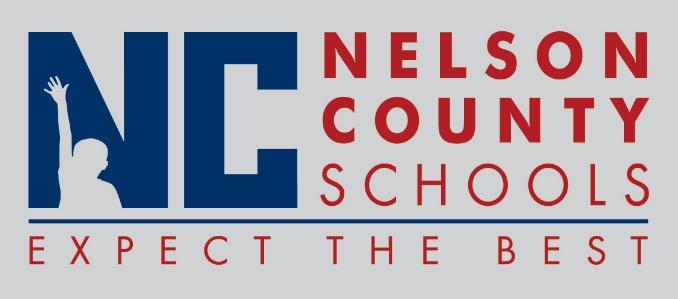 Decision PaperRECOMMENDATION:   	Approve Certified Evaluation Plan as written.RECOMMENDED MOTION:  	I move that the Nelson County Board of Education Approve the Certified Evaluation Plan as presented.To:Nelson County Board of EducationFrom:Bob Morris, Director of Student Supportcc:Dr. Anthony Orr, SuperintendentDate:May  16, 2017Re:  Certified Evaluation Plan (CEP)